Уважаемые жители Волгограда!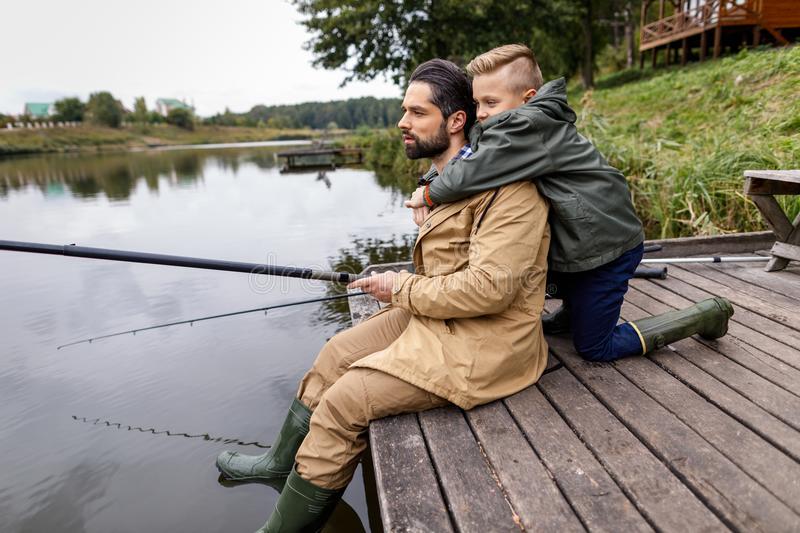 Рыбалка — прекрасный вид активного отдыха. Но о том, что на рыбалке человека подстерегают разного рода опасности, задумываются немногие.Поэтому каждому любителю рыбной ловли необходимо соблюдать элементарные меры безопасности.Перед уходом на рыбалку стоит обязательно сообщить родным и близким о месте промысла, а также уточнить время возвращения с рыбалки. Всегда надо брать с собой мобильный телефон. Лучше рыбачить, не отходя далеко от берега.Помните, что алкоголь на рыбалке приводит к беде! Употребление даже слабоалкогольных напитков может повлечь потерю контроля над собой, и стать причиной беды.Перед выходом на водоем тщательно проверьте состояние лодки, убедитесь, не протекает ли она, исправны ли весла. Хорошо иметь в лодке спасательный круг, пояс или жилет, емкость для откачивания воды.Не выходите на большой водоем в ветреную погоду и в темное время суток. Помните, пренебрежение мерами безопасности может привести к несчастному случаю, заканчивающемуся порой трагедией!        ЕДИНЫЙ ТЕЛЕФОН ВЫЗОВА ЭКСТРЕННЫХ ОПЕРАТИВНЫХ СЛУЖБ 112 Комитет гражданской защиты населенияадминистрации Волгограда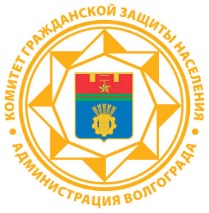   Памятка рыболовам